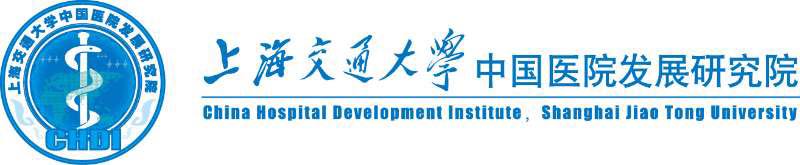 智汇堂“医文交叉”跨学科研讨会暨“医文交叉”科研能力提升进阶班（第一讲）邀请函各学院、部门、研究所:为了加强“医疗健康与医院发展”卫生智库建设，发挥各学院、部门和研究所专业力量，推动“医文交叉”跨学科研究，共同提升哲学社科研究能力，为国家卫生事业发展建言献策，上海交通大学中国医院发展研究院拟于2021年4月28日（周三）举行“医文交叉”跨学科研讨会暨“医文交叉”科研能力进阶班（第一讲），诚邀有意从事哲学社会科学研究及乐于提升研究能力的同道参加。会议时间    2021年4月28日（周三）上午9:00会议地点交大医学院懿德楼101会议室三、出席人员1.上海市教卫工作党委相关部门专家2.上海交通大学文科处、上海交通大学医学院科技处以及各相关部门、学院、研究机构领导及代表3.上海交通大学中国医院发展研究院及相关研究所代表4.所有感兴趣教职员工与科研人员四、联系方式联系人：林洁玲 15800736802    张倩 13917225822          请于4月26日前，将参会回执发送至邮箱：chdi@shsmu.edu.cn。附件1：参会回执 附件2：会议议程上海交通大学中国医院发展研究院 2021年4月20日 附件1：参会回执附件2：“医文交叉”跨学科研讨会暨“医文交叉”科研能力提升进阶班（第一讲）会议议程时间：2021年4月28日（周三）上午9:00—11：30地点：交大医学院懿德楼101会议室主持: 沈洁 上海交通大学中国医院发展研究院执行院长会议议程：单位及职务 姓名联系电话时间内容09：00-09：05主持人介绍出席嘉宾及会议背景09：05-09：10领导致辞主题报告09：10-10：10主题报告1：智库建设与哲社科项目申报上海交通大学特聘教授、文科建设处处长 吴建南10：10-10：40主题报告2：资政建言研究报告撰写市教卫工作党委办公室二级调研员 程灵芝10：40-11：30交流发言及讨论 